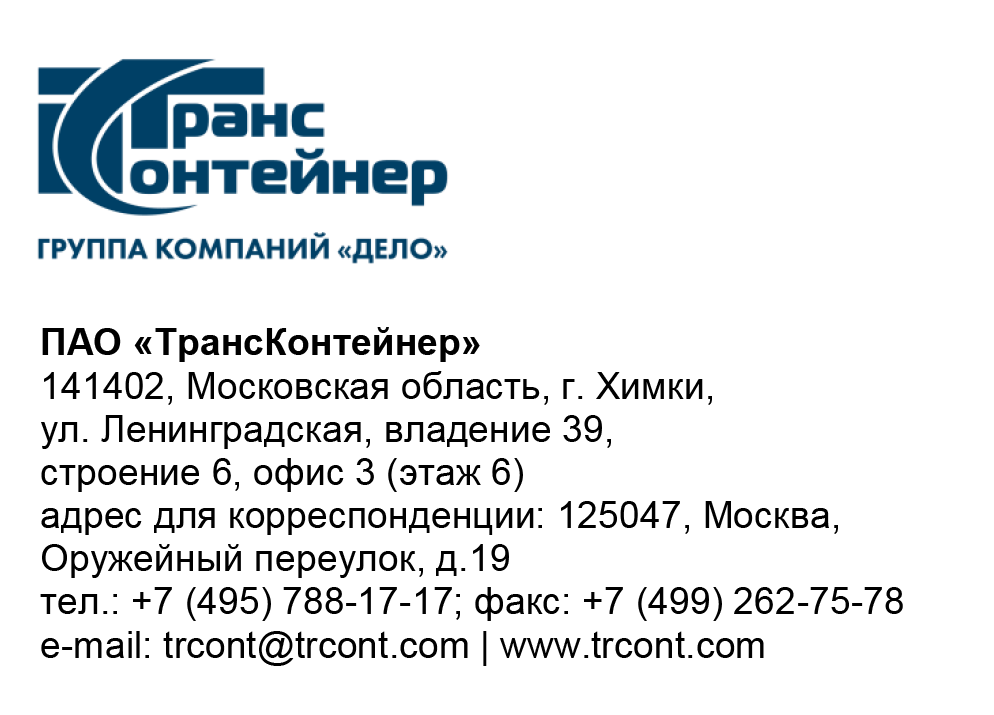 ВНИМАНИЕ!ПАО «ТрансКонтейнер» информирует о внесении изменений в документацию открытого конкурса в электронной форме 
№ ОКэ-ЦКПМТО-21-0050 по предмету закупки «Поставка топлива с использованием смарт-карт для нужд ПАО «ТрансКонтейнер»(далее – Открытый конкурс)
В документации о закупке Открытого конкурса:Заголовок таблицы № 1 подпункта 4.7.1 пункта 4.7 раздела 4 «Техническое задание» документации о закупке изложить в следующей редакции:Заголовки таблицы № 1 «Финансово-коммерческого предложения» (приложение № 3 к документации о закупке) изложить в следующей редакции:ДЛЯ ЛОТА № 1ДЛЯ ЛОТА № 2ДЛЯ ЛОТА № 3ДЛЯ ЛОТА № 4Таблицу № 1 «Финансово-коммерческого предложения» (приложение № 3 к документации о закупке) для лота № 5 изложить в следующей редакции:ДЛЯ ЛОТА № 5далее по тексту…Председатель Конкурсной комиссии аппарата управления			                 М.Г. КимНомер ЛотаОриентировочный объем закупки Товара, литрыОриентировочный объем закупки Товара, литрыОриентировочный объем закупки Товара, литрыРегионы поставкиНомер ЛотаБензин с октановым числом (по исследовательскому методу)  
не менее 92(Аи-92, Аи-92+)Бензин с октановым числом (по исследовательскому методу)  
не менее 95(Аи-95, Аи-95+)Дизельное топливо(ДТ, ДТ+)(летнее и зимнее)Регионы поставки№ п/пРегион Владелец /марка/название АЗС№ АЗСАдрес  АЗСВид и марка топливаРазмер скидки (наценки)*, %Размер скидки (наценки)*, %Размер скидки (наценки)*, %№ п/пРегион Владелец /марка/название АЗС№ АЗСАдрес  АЗСВид и марка топливаАи-92, Аи-92+Аи-95, Аи-95+ДТ, ДТ+№ п/пРегион Владелец /марка/название АЗС№ АЗСАдрес  АЗСВид и марка топливаРазмер скидки (наценки)*, %Размер скидки (наценки)*, %Размер скидки (наценки)*, %№ п/пРегион Владелец /марка/название АЗС№ АЗСАдрес  АЗСВид и марка топливаАи-92, Аи-92+Аи-95, Аи-95+ДТ, ДТ+№ п/пРегион Владелец /марка/название АЗС№ АЗСАдрес  АЗСВид и марка топливаРазмер скидки (наценки)*, %Размер скидки (наценки)*, %Размер скидки (наценки)*, %№ п/пРегион Владелец /марка/название АЗС№ АЗСАдрес  АЗСВид и марка топливаАи-92, Аи-92+Аи-95, Аи-95+ДТ, ДТ+№ п/пРегион Владелец /марка/название АЗС№ АЗСАдрес  АЗСВид и марка топливаРазмер скидки (наценки)*, %Размер скидки (наценки)*, %№ п/пРегион Владелец /марка/название АЗС№ АЗСАдрес  АЗСВид и марка топливаАи-92, Аи-92+ДТ, ДТ+№ п/пРегион Владелец /марка/название АЗС№ АЗСАдрес  АЗСВид топливаРазмер скидки (наценки)*, %№ п/пРегион Владелец /марка/название АЗС№ АЗСАдрес  АЗСВид топливаДТ, ДТ+1Амурская областьДТ/ДТ+2Амурская областьДТ/ДТ+……ДТ/ДТ+